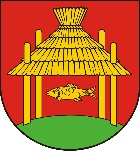 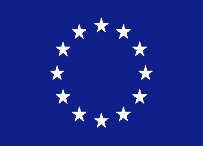 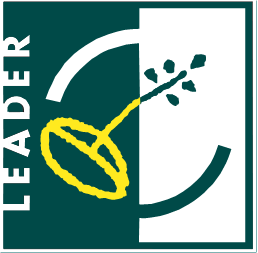 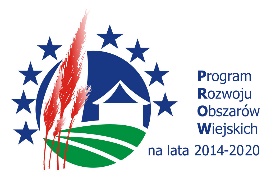 Uwaga 1. Wykonawca musi wykazać, że wykonał w okresie ostatnich pięciu lat przed upływem terminu składania ofert, a jeżeli okres prowadzenia działalności jest krótszy – w tym okresie:_ Przebudowę świetlic wiejskich oraz tworzenie miejsc aktywnego wypoczynku”  minimum 2 roboty  budowlane Uwaga 2. Dowodami są poświadczenie lub inne dokumenty (np. referencje) jeżeli z uzasadnionych przyczyn o obiektywnym charakterze wykonawca nie jest w stanie uzyskać poświadczenia.W przypadku gdy Zamawiający jest podmiotem, na rzecz którego roboty budowlane wskazane w wykazie zostały wcześniej wykonane, Wykonawca nie ma obowiązku przekładania dowodów.Miejscowość…………………………………, dnia……………………………………………………………………………………………………..(podpis osoby uprawnionej do reprezentowania wykonawcy)Nr sprawy:Załącznik nr 2 do siwz………………………………………….                 (pieczęć wykonawcy)WYKAZ ROBÓT BUDOWLANYCHWYKAZ ROBÓT BUDOWLANYCHWYKAZ ROBÓT BUDOWLANYCHWYKAZ ROBÓT BUDOWLANYCHWYKAZ ROBÓT BUDOWLANYCHWYKAZ ROBÓT BUDOWLANYCHWYKAZ ROBÓT BUDOWLANYCHNazwa i miejsce wykonywanych robótNazwa i adres WykonawcyWartość brutto zrealizowanego zamówieniaCzas realizacjiCzas realizacjiNazwa i adres Zamawiającego„Przebudowa świetlic wiejskich  oraz tworzenie miejsc aktywnego wypoczynku”  minimum 2 roboty budowalneNazwa i miejsce wykonywanych robótNazwa i adres WykonawcyWartość brutto zrealizowanego zamówieniapoczątekzakończenieNazwa i adres Zamawiającego„Przebudowa świetlic wiejskich  oraz tworzenie miejsc aktywnego wypoczynku”  minimum 2 roboty budowalne1.2.3.4.5.6.7.Osoba składająca oświadczenie świadoma jest odpowiedzialności karnej wynikającej z art. 297 Kodeksu Karnego za przedłożenie nierzetelnego lub poświadczającego nieprawdę oświadczenia.Osoba składająca oświadczenie świadoma jest odpowiedzialności karnej wynikającej z art. 297 Kodeksu Karnego za przedłożenie nierzetelnego lub poświadczającego nieprawdę oświadczenia.Osoba składająca oświadczenie świadoma jest odpowiedzialności karnej wynikającej z art. 297 Kodeksu Karnego za przedłożenie nierzetelnego lub poświadczającego nieprawdę oświadczenia.Osoba składająca oświadczenie świadoma jest odpowiedzialności karnej wynikającej z art. 297 Kodeksu Karnego za przedłożenie nierzetelnego lub poświadczającego nieprawdę oświadczenia.Osoba składająca oświadczenie świadoma jest odpowiedzialności karnej wynikającej z art. 297 Kodeksu Karnego za przedłożenie nierzetelnego lub poświadczającego nieprawdę oświadczenia.Osoba składająca oświadczenie świadoma jest odpowiedzialności karnej wynikającej z art. 297 Kodeksu Karnego za przedłożenie nierzetelnego lub poświadczającego nieprawdę oświadczenia.Osoba składająca oświadczenie świadoma jest odpowiedzialności karnej wynikającej z art. 297 Kodeksu Karnego za przedłożenie nierzetelnego lub poświadczającego nieprawdę oświadczenia.